ШКОЛА МОЛОДОГО УЧИТЕЛЯМБОУ Самарской СОШ №4 Азовского районаПлан работы на 2022-2023 учебный год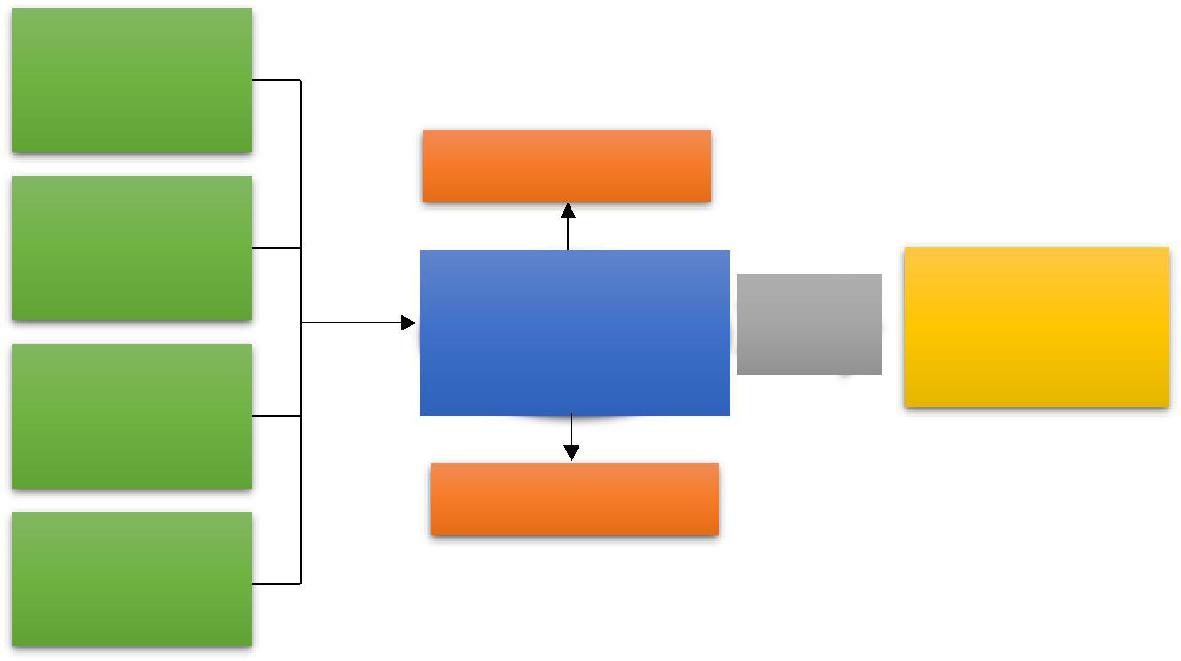 Классификация молодых специалистов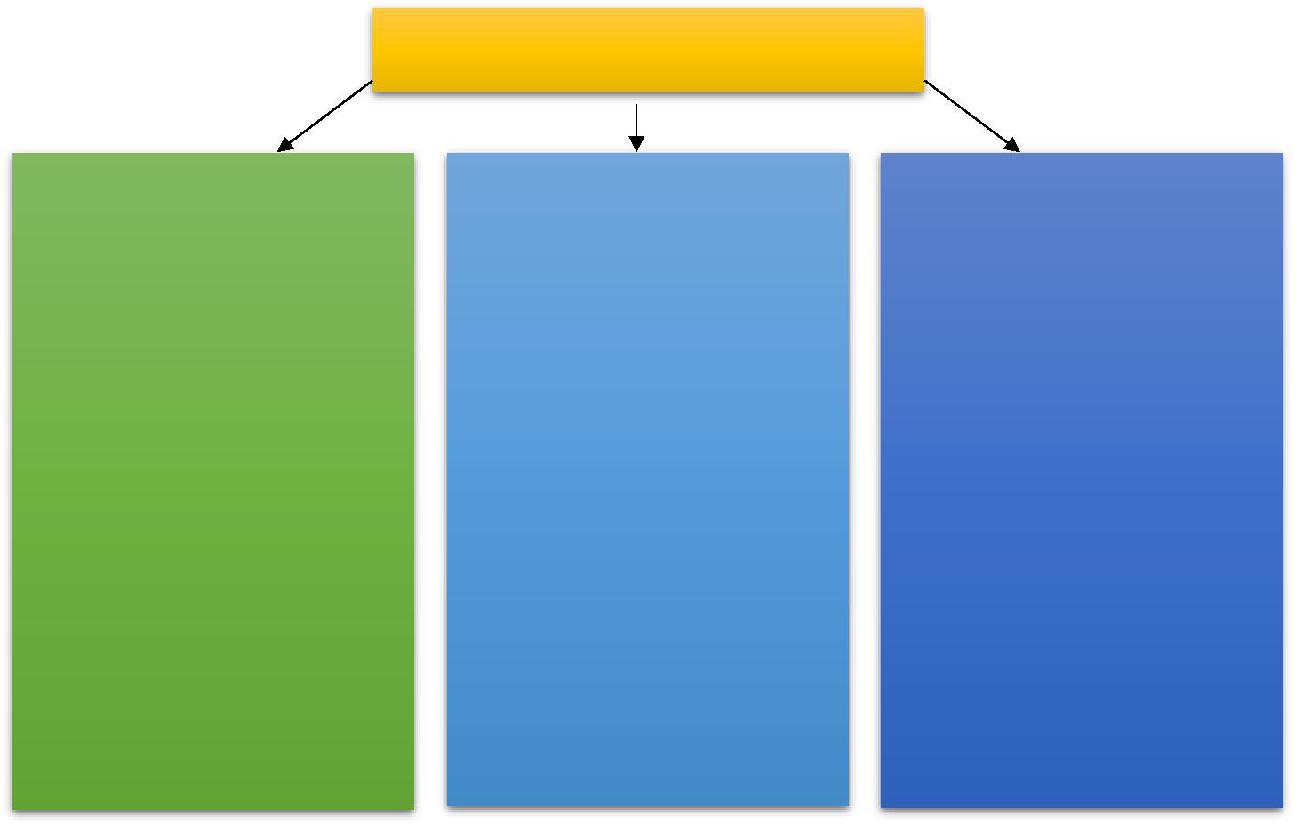 Молодые специалистыШкола молодого педагога представляет комплекс семинаров, круглых столов, практикумов. Это теоретические и практические занятия по психологии, педагогике, тренинги, тесты, открытые уроки, выставки педагогических находок. Итогом учебного года может быть самопрезентация молодых специалистов, где они могут представить результаты своей профессиональной деятельности.Работа Школы молодого педагога направлена на ликвидацию трудностей, возникающих в области:—   правовой грамотности;—   организации учебно-воспитательного процесса;3—   методики преподаваемых предметов;—   организации работы с классным коллективом и родителями обучающихся;—   самопрезентации, раскрытия творческого потенциала;—   психологической адаптации молодого педагогаОжидаемые результатыПредполагается, что в результате  реализации программы молодые специалисты будутспособны:Осмыслить свою роль в обществе через знакомство с нормативно-правовой базой, необходимой для работы учителя.Применять различные методические приемы в своей профессиональной деятельности, адекватно адаптируя их к реальным образовательным ситуациям;Проводить анализ и рефлексию деятельности, выявлять причины своих профессиональных затруднений и выбирать методы их устранения;Грамотно спланировать работу по осуществлению связи школы с семьей, центрами дополнительного образования, общественными организациями.Выстроить психологический контакт с педагогическим, ученическим, родительским коллективами.Грамотно презентовать и предъявлять себя, как специалиста и свою профессиональную деятельность через современные формы.Участвовать в профессиональных мероприятиях: конкурсах, семинарах, конференциях.самое главное, что у молодых педагогов повысится интерес к профессии, сформируется внутренняя мотивация на успех.Школа молодого учителя предполагает использование активных форм и методов обучения, создание и разрешение проблемных ситуаций, проведение семинаров, тренингов и консультаций. Систематическая работа по обновлению методических материалов на сайте школы и сотрудничество с Интернет-сообществами (позиционирование себя как педагога на собственной Интернет-странице).4ПЛАНРАБОТЫ С МОЛОДЫМИ СПЕЦИАЛИСТАМИЦель: оказание практической помощи молодым специалистам (малоопытным педагогам) в вопросах совершенствования теоретических и практических знаний и повышение их педагогического мастерства.Задачи:Продолжить формирование у молодых специалистов потребности в непрерывном самообразовании, к овладению новыми формами, методами, приёмами обучения и воспитания обучающихся, умению практической реализации теоретических знаний.Помочь учителю, опираясь в своей деятельности на достижения педагогической науки и передового педагогического опыта, творчески внедрять идеи в учебно-воспитательный процесс.Ликвидировать недостаток знаний, формировать профессиональные умения, необходимые для выполнения должностных функций.Способствовать формированию индивидуального стиля творческой деятельности; вооружить начинающего педагога конкретными знаниями и умениями применять теорию на практике.Прогнозируемый результат:Умение планировать учебную деятельность, как собственную, так и ученическую, на основе творческого поиска через самообразование.Становление молодого учителя как учителя-профессионала.Повышение методической, интеллектуальной культуры учителя.Овладение системой контроля и оценки знаний обучающихся.Умение проектировать воспитательную систему, работать с классом на основе изучения личности ребенка, проводить индивидуальную работу.Формы работы:индивидуальные, коллективные, консультации;посещение уроков;мастер-классы, семинары, открытые уроки;теоретические выступления, защита проектов;наставничество;анкетирование, микроисследования.Основные виды деятельности:Организация помощи начинающим педагогам в овладении педагогическим мастерством через изучение опыта лучших педагогов школы и района.Проведение опытными педагогами «Мастер-классов» и открытых уроков.Посещение уроков молодых специалистов.Привлечение молодых специалистов к подготовке и организации педсоветов, семинаров, конференций, к работе учебно-методических объединений.Отслеживание результатов работы молодого учителя, педагогическая диагностика.Организация разработки молодыми специалистами дидактического материала, электронных учебных материалов и др.Участие молодых специалистов в профессиональных конкурсах.Привлечение молодых специалистов к работе педагогического клуба Азовского района «Маяк Приазовья».Педагоги со стажем работы до 1 годаЭтап – теоретический (адаптационный) Цель: оказание практической помощи молодым специалистам в их адаптации в школе, вопросах совершенствования теоретических знаний. Задачи: 1) определить  уровень сформированности  профессионально значимых качеств с целью разработки адаптационной программы профессионального становления молодого учителя; 2) сформировать навыки самоорганизации и активности; 3) выявить наиболее серьезные проблемы начинающих педагогов в учебном процессе и определить пути их разрешения. Прогнозируемый результат: молодой специалист со сформированными навыками самоорганизации, самостоятельного поиска информации, владеющий знаниями и умениями в области планирования, анализа и самоанализа урока. Формы работы: - индивидуальные консультации; - посещение уроков; - занятия «ШМС», тренинг, заседания круглого стола.Первый год  Молодые специалисты 1 уровняЭтап – теоретический (адаптационный).          ( старший вожатый - Горбунова И.В., наставник – Шахова Г.И.учитель начальных классов (малоопытный педагог) – Зубова Е.А., наставник – Петренко С.Н.)2 год.Молодые специалисты 2 уровняПедагоги со стажем работы до 2 летЭтап – теоретико-апробационный (проектировочный)          (учитель начальных классов – Чудина Т.А., наставник – Науменко И.А.)Цель: формирование потребности молодого специалиста в проектировании своего дальнейшего профессионального роста, в совершенствовании теоретических и практических знаний, умений, навыков Задачи: 1) стимулировать личностно-профессиональное развитие молодого специалиста посредством использования эффективных форм повышения профессиональной компетентности и профессионального мастерства молодых специалистов;2) формировать умение планировать и организовывать свою деятельность; 3) обеспечить информационное пространство для самостоятельного овладения профессиональными знаниями. Прогнозируемый результат: молодой специалист, способный к проектированию и рефлексии своей деятельности, со сформированной потребностью в постоянном самообразовании. Формы работы: - индивидуальные, коллективные консультации; - посещение уроков; - мастер-классы; - открытие уроки, внеклассные мероприятия.Введение«Школамолодогоспециалиста»практикапрактикаУчитель -наставникцельСтановлениеМолодойцельучителя-специалистпрофессионалапрофессионалаУчебно-методическоеобъединениесамообразованиеАдминистрацияМолодые специалистыМолодые специалистыМолодые специалисты1 уровня2 уровня3 уровняЭтап – теоретическийЭтап – теоретико-Этап – апробационный(адаптационный).апробационный(контрольнооценочный)(проектировочный).Цель: оказаниеЦель: формированиеЦель: создание условийпрактической помощиЦель: формированиедля формирования упрактической помощипотребности МС вдля формирования умолодым специалистам впотребности МС впедагогамолодым специалистам впроектировании своегопедагогаих адаптации в школе,проектировании своегоиндивидуального стиляих адаптации в школе,дальнейшегоиндивидуального стилявопросахдальнейшеготворческой деятельности,вопросахпрофессионального роста,творческой деятельности,совершенствованияпрофессионального роста,становление молодогосовершенствованияв совершенствованиистановление молодоготеоретических знаний.в совершенствованииспециалиста как учителя-теоретических знаний.теоретических испециалиста как учителя-теоретических ипрофессионала.профессионала.практических знаний,умений, навыков№ п/пТема занятийСрокОтветственные1. Презентация плана работы «Школы молодого специалиста на 3 года».2.Закрепление молодых специалистов за педагогами-наставниками.	2. Знакомство с локальными актами школы.3. Микроисследование    «Изучение затруднений в работе учителя «Школы молодого специалиста».Сентябрь(до 10.09)Руководитель МСТерещенко И.А.,зам. директора по УВРПсихологЗанятие «ШМУ». Теоретическое занятие. Понятия «ООП», «примерная программа», «авторскаяпрограмма», «рабочая программа», «календарно-тематическое планирование», «поурочное планирование». Изучение инструкции позаполнению классных журналов.	СентябрьРуководитель МСНаставникЗанятие ШМС.Поурочное планирование: формулировка цели, постановка задач урока, структура урока.Использование ЦОР на уроках.Изучение опыта творчески работающих педагогов школы, посещение уроков.ОктябрьРуководитель МСРуководители МОРуководитель МОУчастие в работе районного педагогического поезда «Поделись своим опытом!»:- посещение уроков опытных педагогов Азовского района;- участие в вебинаре «Мотивационный тренинг психолога» (МБУ ЦППМСП «Доверие»)Октябрь Зам. директора по УВР Терещенко И.А.Обзорный контроль.   Посещение  уроков молодого специалиста  с целью  общего ознакомления  с профессиональным уровнем работы  молодого специалиста.ОктябрьРуководители МО,педагоги-наставники.Занятие ШМС.«Использование инновационных технологий как средство активизации учебной деятельности школьников».Конструктор составления технологических карт уроков.НоябрьЗам. директора по УВРРуководитель МОПринятие в ряды педагогов районного педагогического клуба Азовского района «Маяк Приазовья»Ноябрь Руководитель Педклуба Резникова О.В.1.Предупредительный контроль. Посещение уроков молодого специалиста с целью наблюдения и диагностики на предмет выявления и предупреждения ошибок в работе молодого специалиста.2. Занятие «ШМУ». Изучение методических разработок «Требования к анализу урока».ДекабрьНаставникЗам. директора по УВРРуководитель МОЗанятие ШМС.1.Тренинг «Педагогические ситуации. Трудная ситуация на уроке и выход из нее».Совместное обсуждение возникаших проблем на уроке.2.Изучение опыта творчески работающих педагогов школы, посещение уроков.ЯнварьПсихологЗам. директора по УВР1. Создание для учащихся ситуации выбора на уроке.2. Игра – тренинг «Камертон» (каждый учитель показывает свои варианты начала урока на засадании МО учителей начальных классов)ФевральЗам. директора по УВРРуководитель МОПетренко С.Н.Занятие ШМС. 1.«Управленческие умения учителя и пути их дальнейшего развития».2. Микроисследование «Приоритеты творческого саморазвития»МартРуководитель МОПсихологАнкетирование молодых специалистов «на выходе» на выявление профессиональных затруднений, определение степени комфортности учителя в коллективе.Апрельзам. директора по УВРРуководители МОПсихологКруглый стол «Подведение итогов работы ШМС за год».Презентация «Мои педагогические достижения» (молодые специалисты)МайЗам. директора по УВРРуководители МО№ п/пТема занятийСрокОтветственные1. Разработка и утверждение плана работы «ШМУ» на2020/2021 учебный год. 2.Анкетирование молодых специалистов на «входе» на предмет выявления педагогических запросов и методических затруднений.Август-сентябрьРуководитель МСТерещенко И.А.,зам. директора по УВРЗанятие «ШМУ». Система воспитательной работы в классном коллективе. Составление психолого- педагогической характеристики класса. Составление воспитательного плана работы.СентябрьНаставник Науменко И.А.Занятие «ШМУ». Самообразование как средство повышения профессиональной компетентности учителяОктябрьРуководитель МСЗанятие «ШМУ». Пути повышения качества образования.Наставник,Руководитель МОИзучение опыта творчески работающих педагогов школы, посещение уроков.НоябрьРуководитель МСПредупредительный контроль. Посещение уроков молодого специалиста с целью наблюдения и диагностики на предмет выявления и предупреждения ошибок в работе молодого специалиста.ДекабрьТерещенко И.А.,зам. директора по УВРРуководитель МОЗанятие «ШМУ». Повышение качества образования через использование здоровьесберегающих технологий в процессе обучения школьниковНаставник,Руководитель МОЗанятие «ШМУ». Проектирование индивидуального образовательного маршрута учащихся с ОВЗ.Февраль Руководитель МО,ПсихологОткрытые уроки молодых специалистов «Педагогический поезд».МартТерещенко И.А.,зам. директора по УВРЗанятие «ШМУ». Работа с неуспевающими учащимися.АпрельРуководитель МОНауменко И.А.Круглый стол «Подведение итогов работы ШМС за год».МайРуководитель МСТерещенко И.А.,зам. директора по УВРНаставник